Најважнији појмови за завршни испит-Капела (дигестор)-рад са опасним хемикалијама-кондензатор(хладњак)-хлађење паре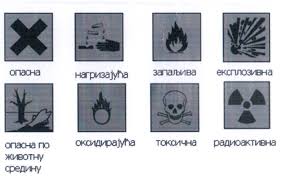 -пипета за мале запремине, мензура за веће запреминеШтапић за мешање супстанциАван са тучком –уситњавање супстанци-ерленмајер-прављење раствора,увођење гасова-порцеланска шоља-испаравње супстанци-машице-хватање врућих предмата-епрувета.извођење огледа са мало супстанце-азбестна мрежица-заштита стаклених посуда при загревању-дрвена штишаљка-држање епрувете-статив и прстен за левак-држање левка код цеђења-дестилација-раздвајање на основу темп. Кључања-сублимација-прелазак чврсто у гасовито(јод)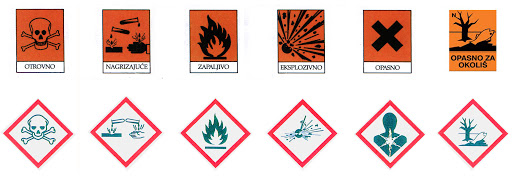 -Елементи-просте чисте супстанце--једињења-сложене чисте супстанце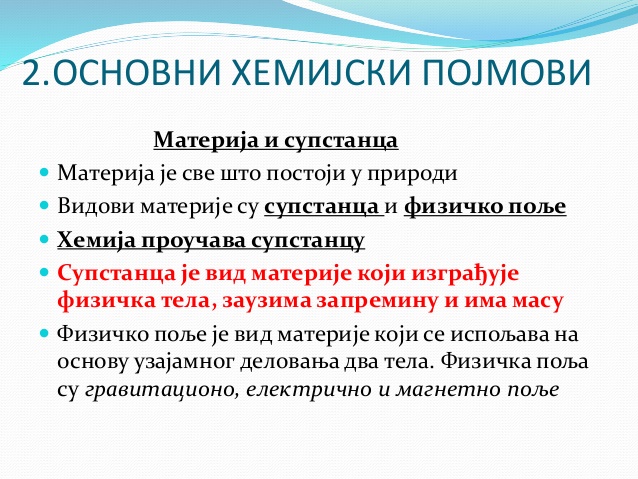 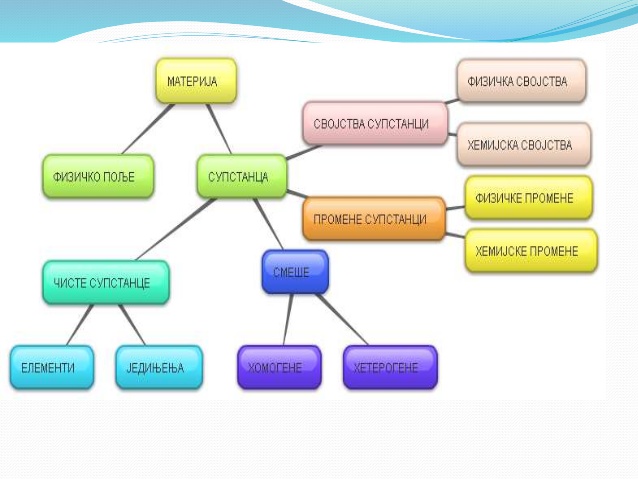 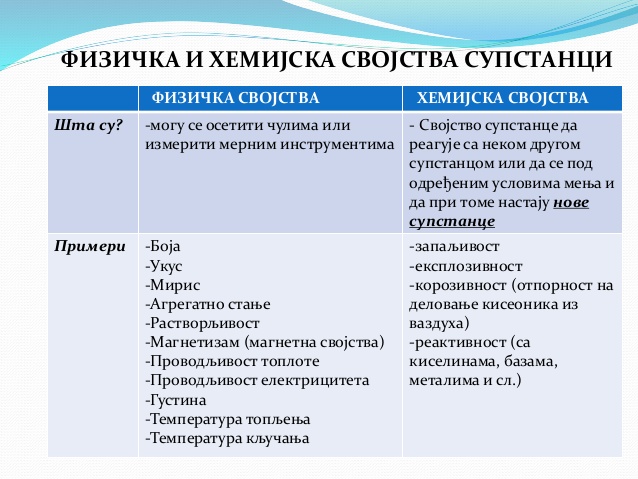 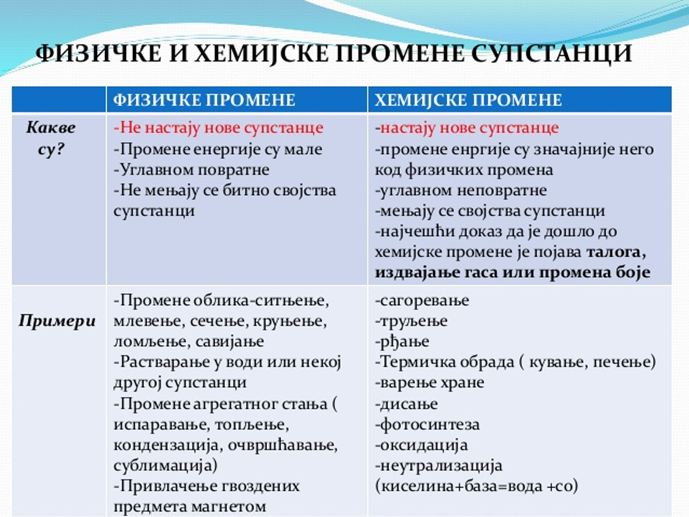 Поступци за раздвајање смеша:-декантовање(одливање-песак-вода)-Цеђење(филтрација)-производ филтрат(течан)-Дестилација(хомогене смеше)-производ је дестилат-Кристализација (со из морске воде)-магнет-смеше са гвожђем-сублимација(смеше са јодом)Атом(недељив)-Леукип и Демокрит*Атомски(редни)бро ј-показује број протона(електрона)*Масени број (А) збир птотона и неутрона(нуклеона)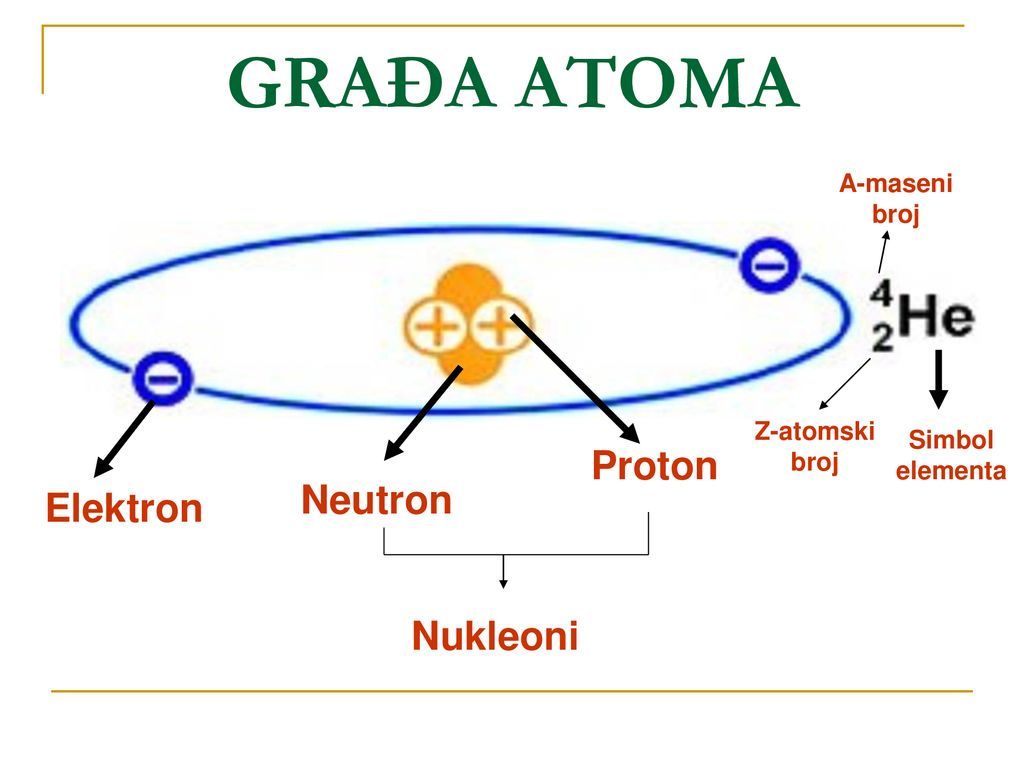 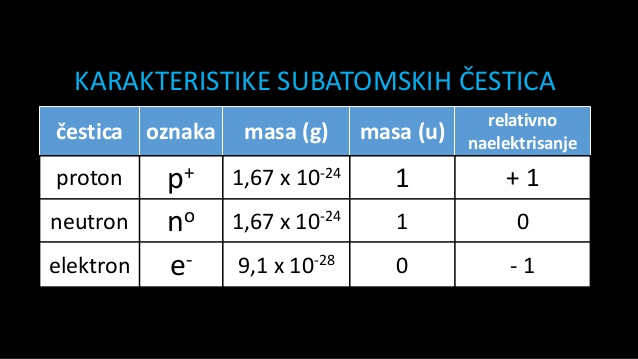 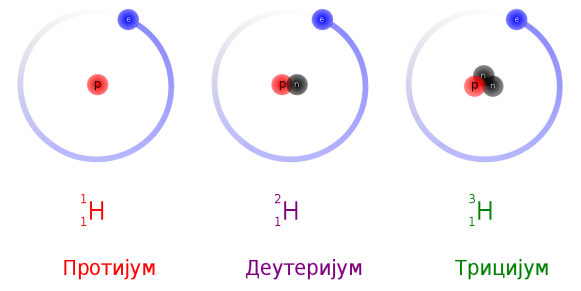 -Изотопи_атоми истог елемента који имају исти атомски,а различит масени број.Разликују се по броју неутрона-Број неутрона се израчунава када се од масеног одузме атомски број  n0=A-Z-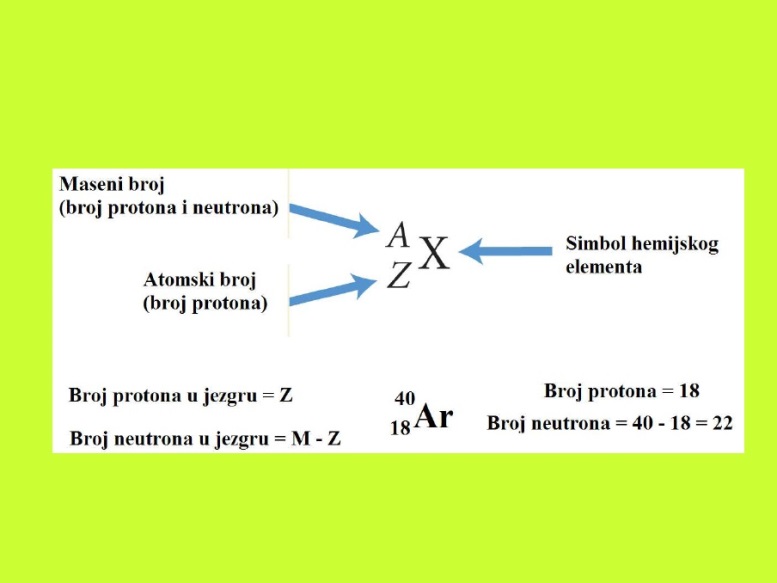 -Енергетски нивои (7): K,L ,M,N,O,P,Q20Ca  K=2  L=8 M=8 N=2 велентни ниво(последњи)-одређује групу елементаБрој енергетских нивоа одређује периоду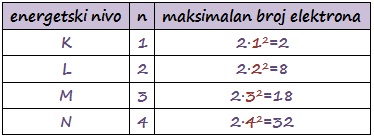  Елњмњнт се налази у 15.групи и 2. Периоди      K=2   L=5,неметал (у задњем нивоу 4,5,6,7 вал. Електрона,онда је неметал)**Права маса атома  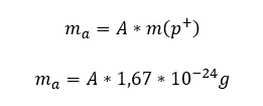 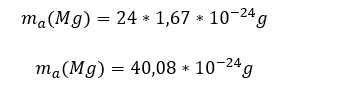 **Релативна атомска маса (Аr)Ar-Реалтивна атомска маса        u-атомска јединица масе 1.67 * 10-24gma-Маса атома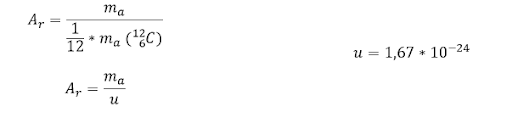 ** Средња релативна атомска маса (збир маса свих изотопа тог елемента)-Уместо броја атома,може бити дат проценат изотопа у природи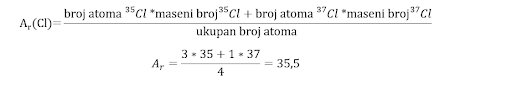 **Периодни систем (Мендељејев)**Свака периода(хоризонтални низ)почиње металом,осим прве,а завршава племенитим гасом*1.група-Алкални метали ,        2. Група-земноалкални метали,    17. –халогени елементи  18.група  Племенити гасови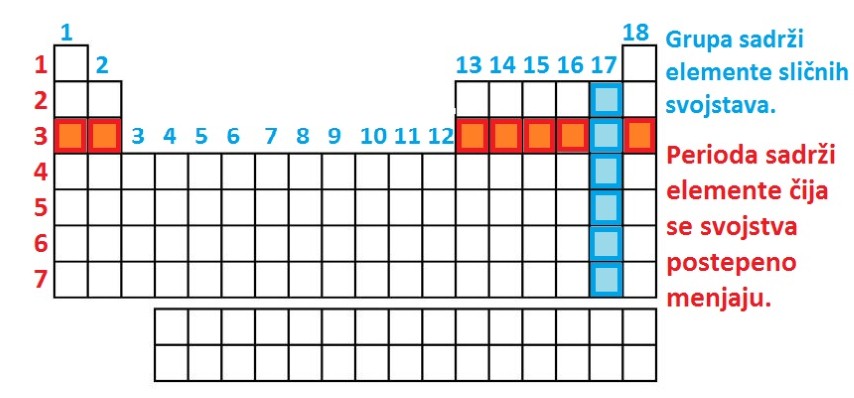 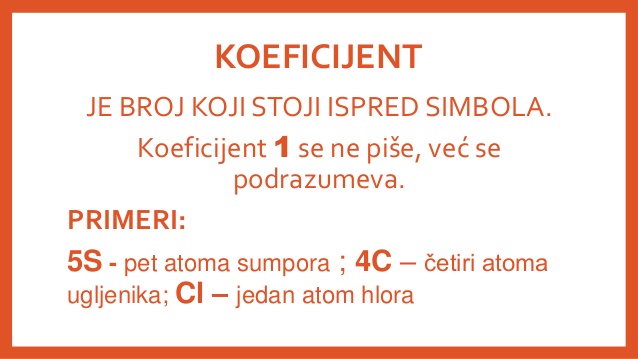 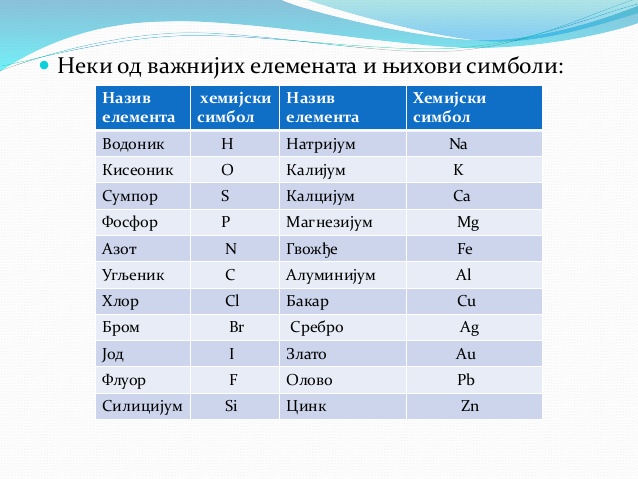 *Симболи елемената(скраћени приказ елемената) **Молекули се састоје из два или више атома-Приказују се молекулским формулама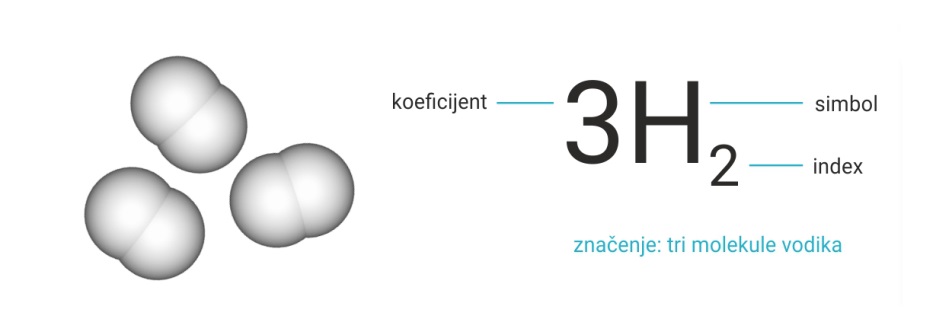 Број атома у молекулу=Коефицијент x индекс* Хемијска веза          Ковалентна(између атома неметала)-честице молекули
*Луисове формуле(валентни електрони) 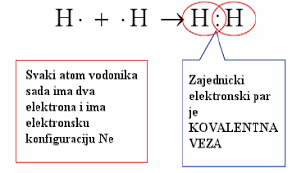 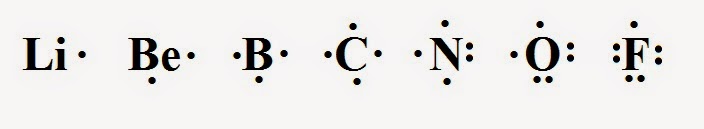 1.неполарна (нерастворна у води) исти неметали2.поларна (растворна у води)-различити неметали Јонска – Метал и неметал(честице јони:катјони + јони, анјони – јони) 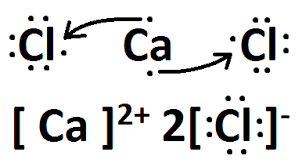 Катјони-позитивно наелектрисани јони,настају отпуштањем електронаАнјони-негативно наекетрисани јони,настају када неметали примају електроне ( до 8 доктет или 2 –дублет)**Кристалне решетке1 Јонска из јона (јонска једињења) увек чврсто стање2.Молекулска(молекули): јод,лед,шећер,кристални сумпор3Атомска(атоми): дијамант и графит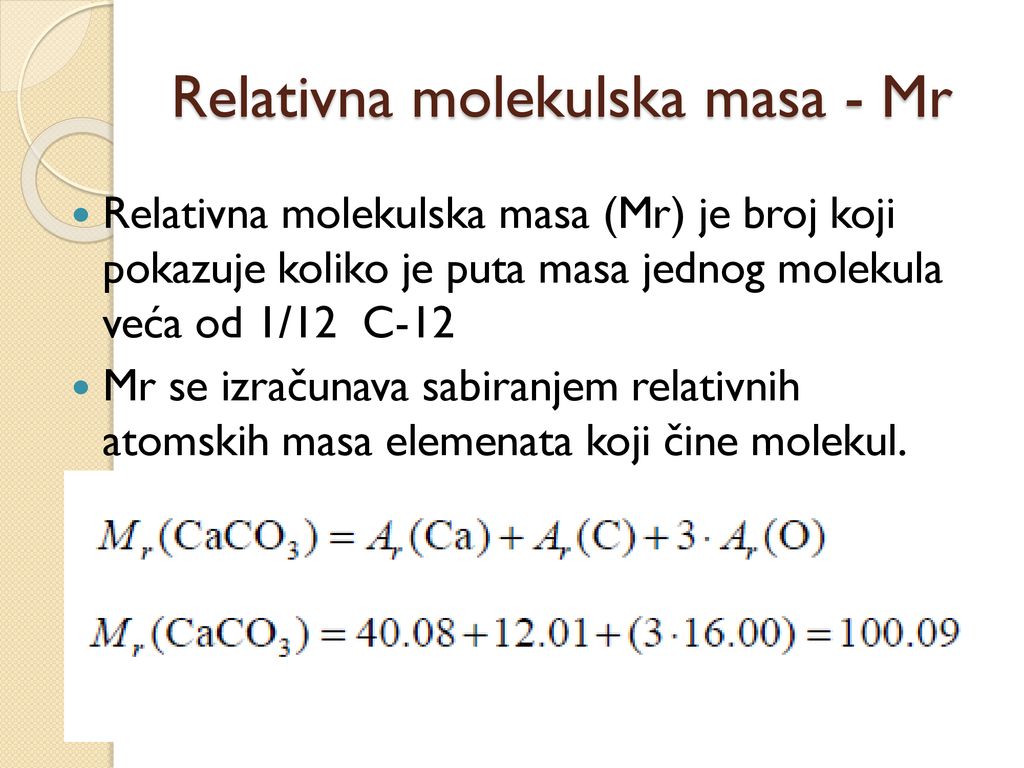  Валенца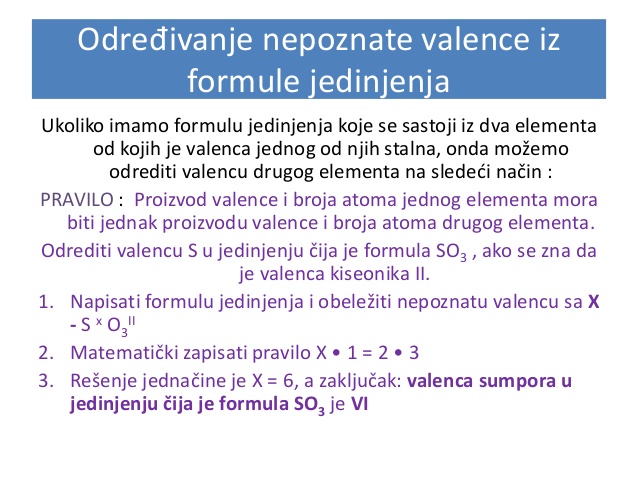 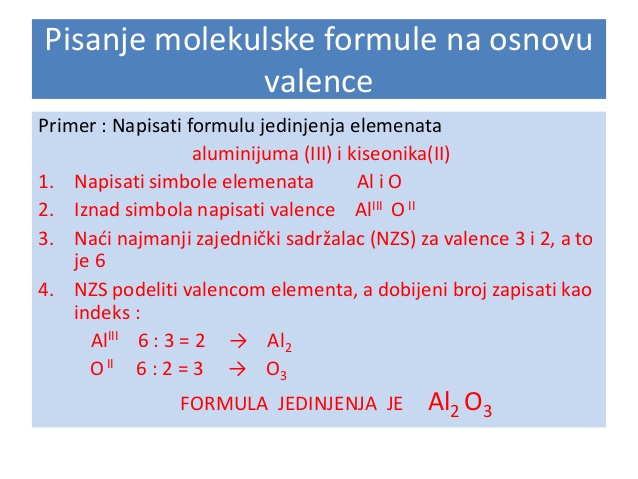 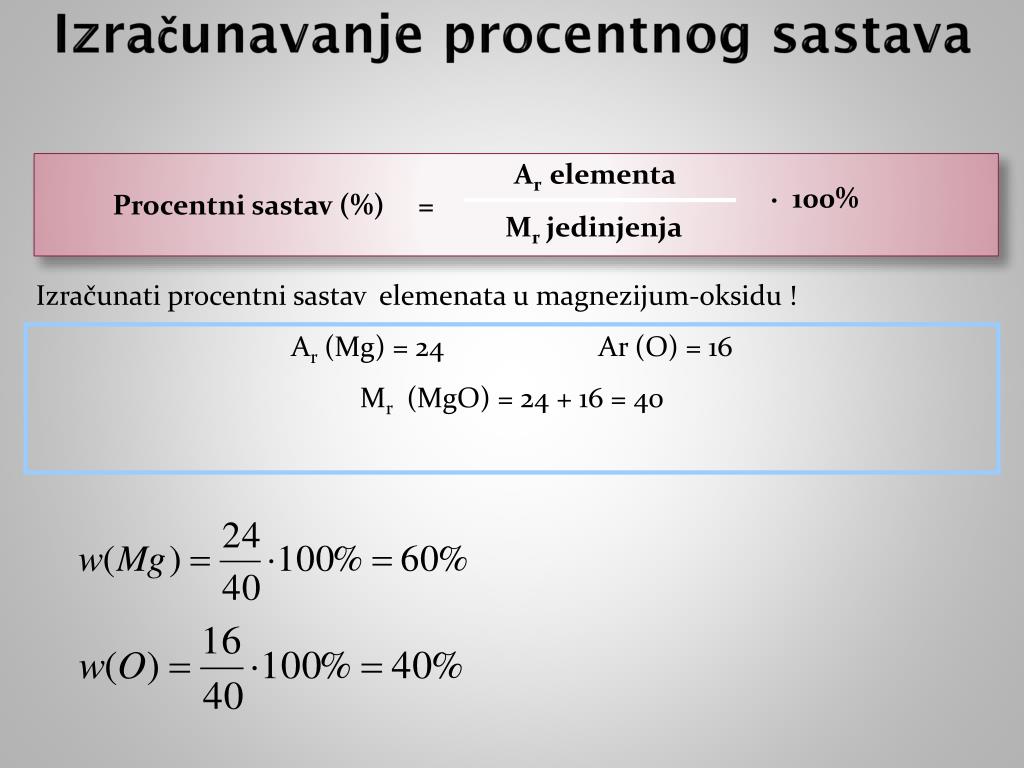 ** Раствори--Хомогене смеше1.засићен    2. Незасићен  3. Презасићен-хетерогена смеша (цеђењем се добија засићен)*растворљивост –маса супстанце у 100г растварача на одређеној температури*% састав раствора-маса супстанце у 100г раствора-додатак воде разблажење,а додатак супстанце или испаравање воде-концентровањеm раствора =m растварача  + m растворне супстанце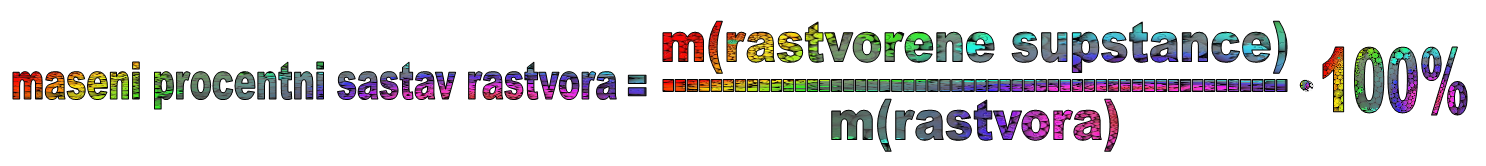 **Хемијске реакције(хемијске промене)реактанти ( супстанци које реагују )-са леве стране једначине производи –супстанце које настају (са десне стране једначине)-Синтеза-једначина стварања  натрујум + хлор → натријум- хлорид-Анализа једначина разлагања сложене чисте супстанце жива (II)- оксид → жива + кисеоник**Мол,количина супстанце	    n-количина супстанце  (mol)                            N-број честица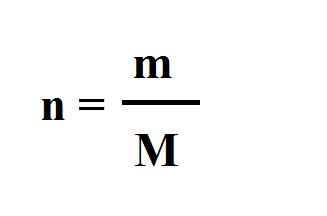                                                                      n= ------m-маса g	                                            NA-Авогадров бројM-моларна маса  g/mol	 Авогадров број- 6,02 x 1023 1/mol (mol-1) Моларна маса за атоме једнака је атомској маси Аr g/mol 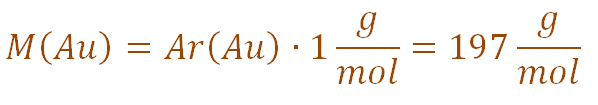 Моларна маса за молекуле једнака је Мr g/mol 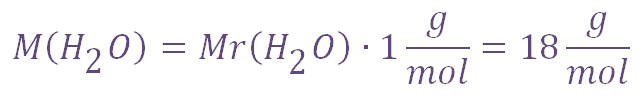 Пример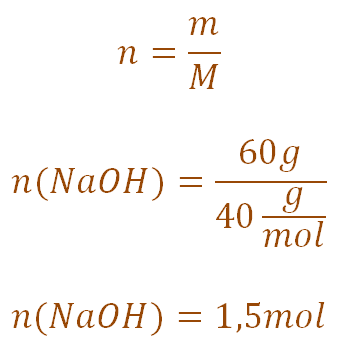 **Закон одржања масе(Лавоазје-Ломоносов)закон-Укупна маса реактаната,једнака је укупној маси производа реакције** Закон Сталних односа маса(Прустов) закон : Елементи се једине у једињењу у сталном односу маса која се изражава у виду малих целих бројева (К2О)пример 1 и вода пример 2К2О                                                                H2О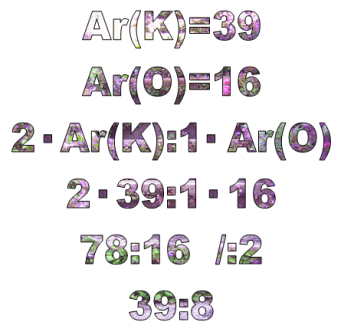 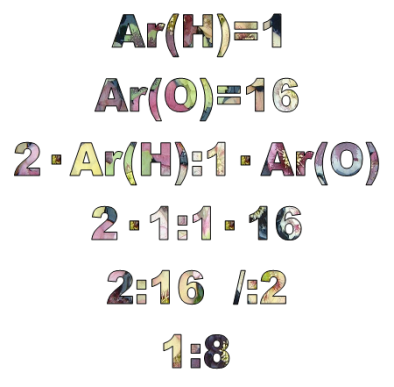 **Стехиометрија(израчунавање на основу хемијске једначине)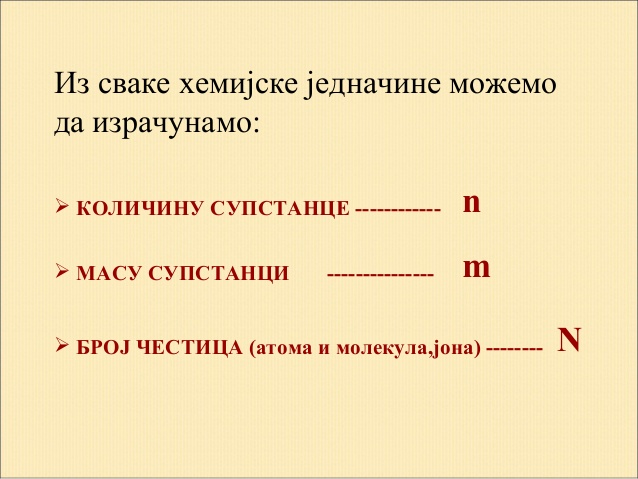 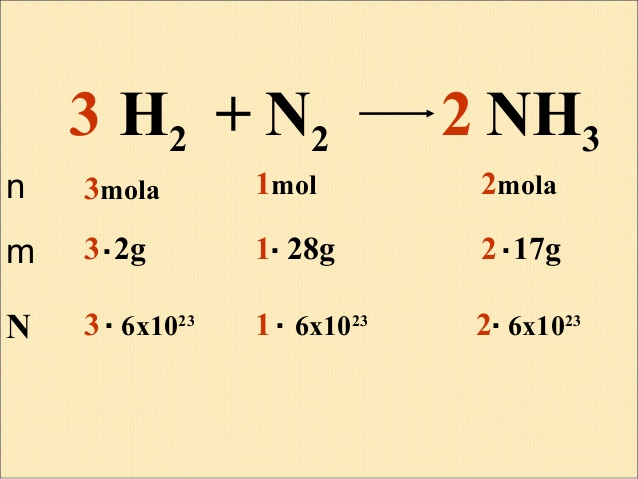 Осми разред-Оксидација-реакција са кисеоником-кисели оксиди-оксиди неметала-базни оксиди оксиди металаНеутрални оксиди:CO  , CO2    , N2O-азот субоксид (смешљиви гас,као анестезија)-оксиди-елемент и кисеоник                                            -Алатропске модификације-Различити облици елемнта у природи (кисеоник-озон) Угљеник: графит,дијамант,фулерен   ; сумпор-ромбични и моноклинични-Легуре- хомогене мешавине метала или метала и неметала (челик-гвожђе и угљеник  ;  бронза-бакар и калај , месинг –бакар и цинк ,дуралуминијум-алуминијум и други метали , амалгами-жива и други метали)-Корозија-пропадање метала под утицајем гасова и влаге из ваздухаКласе неорганских једињења -оксиди-Елемент и кисеон-Al2O3-корунд (сафир,смарагд,рубин,топаз)-киселине (промена плавог лакмуса у црвени)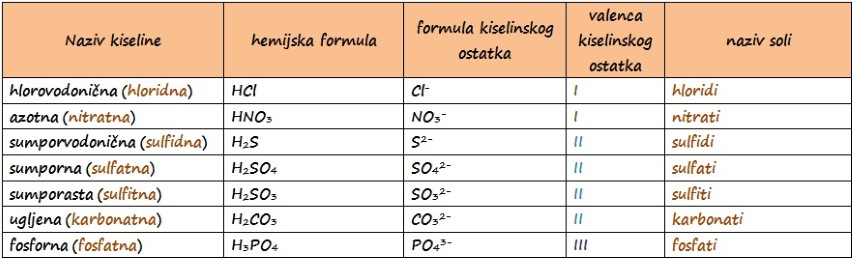 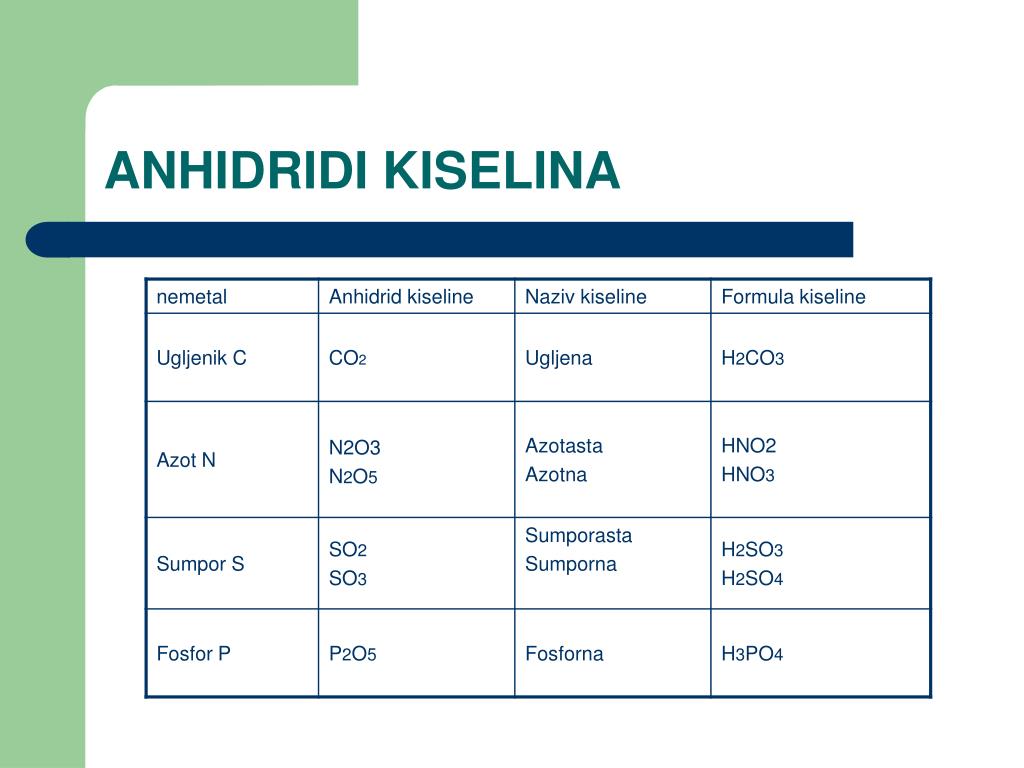 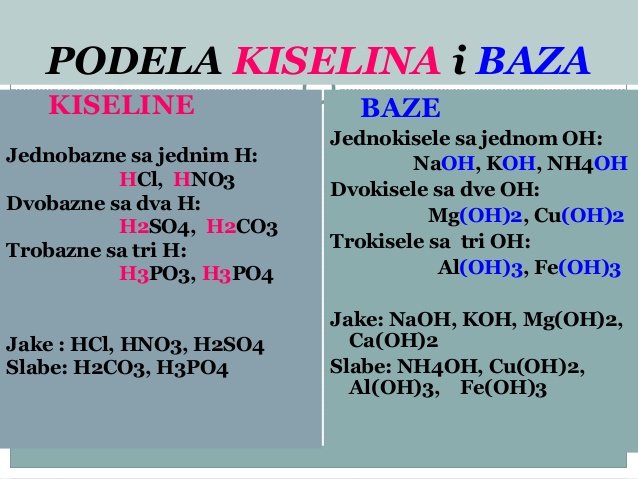 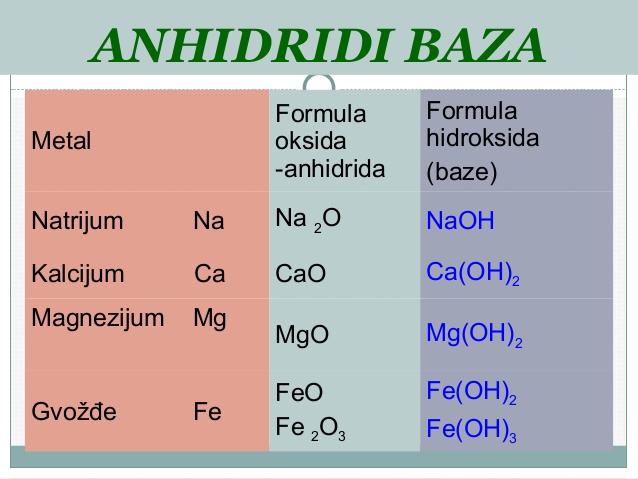 Базе(хидроксиди)-промена црвеног лакмуса у плавоНатријум хидроксид-љута,масна,каустична сода ; Ca(OH)2-гашени креч(кречење)-Соли -Супституција-реакција замене         метал +киселина→со +водоник-неутрализација-      киселина +база→ со +вода-двострука измена –реакција две соли1. неутралне  NaCl           2.Киселе   NaHCO3                 3.Базне Ca(OH)ClNaCl-натријум хлорид( кух.со,камена со)-зачин,конзервансCaCO3-калцијум карбонат (кречњак,креда,мермер)-грађевинарствоCaSO4 *2H2O-калцијумсулфат дихидрат(гипс)-медицина,грађевинарство,вајарствоCuSO4*5H2O Бакар(II) сулфат пентахидрат(плави камен)-заштита винове лозеNaHCO3 натријум хидроген карбонат (сода бикарбона)-прашак за пецивоNaNO3 натријум нитрат(чилска шалитра)-као ђубривоCaO-живи креч   HCl-желудачна киселинаУпотреба неорганских супстанци-кисеоник-болнице,за сагоревање,тежи од ваздуха-водоник-ракетно гориво,погонско гориво,обрада метала,метеоролошки балони-азот(инертан)-конзервирање намирница,у сијалицама-сумпор-шибице,барут-хлор-хлорисање воде-угљен диоксид-гашење пожара,газирање пића,тежи од ваздуха-графит-електроде,оловке-дијамант-сечење стакла,накит-сумпор диоксид-бељење тканина,дезинфекција винских буради-Сумпорна киселина-акумулатори-амонијак-пластика,експлозив,за чишћење-алуминијум-фолије,лименке                    -бакар-жице,посуђе    -Електролитичка дисоцијација-разлагање киселина,база и соли водом на јоне-Електролити-водени раствори или растопи који проводе струјуНеелектролити-водени раствори који не проводе струју(дестилована вода,раствор шећера,алкохол)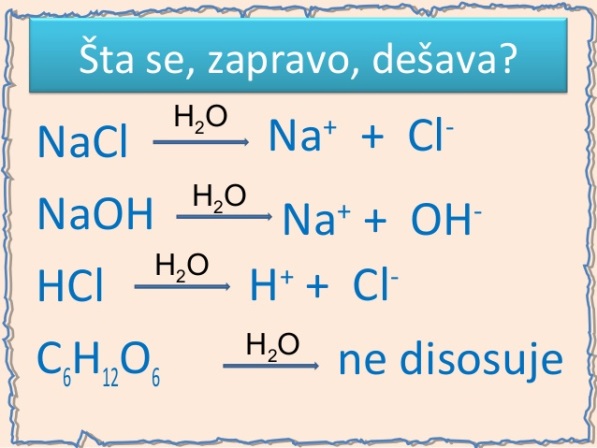 pH мера киселости раствора (1-14)    pH=7 неутрална средина  (H+=OH-)  pH >7 базна (H+<OH-)pH< 7  кисела (H+>OH-)Базе и метали (Na,Ca;K,Mg) повећавају pH  : киселине и кисели оксиди у води смањују pHОрганска хемија-Хемија угљениковог атома, C-увек има валенцу 4-Биогени елементи-граде живи свет(C,H,O,N.S,P)-Угљоводоници-угљеник и водоник-ациклични-отворена структура (раван и разгранат низ)  циклични(затворена структура) Агрегатно стање: до 4 гас, од 5-17 течно, преко чврстоНалажење у горивима-Сагоревање реакција са кисеоником добијају се угљен диоксид и вода-Непотпуно сагоревање –добијају се угљен моноксид ,некада и угљеник-Полимеризација спајање истих или различитих молекула у полимер-настају пластичне масе из нафтеPVC-столарија, полиетилен-флаше,кесе, тефлон-тигањи,посуђе ,-ацетилен(етин) за аутогено заваривањеИзомери-једињења са истиом молекулском,а различитом структурном формулом и својствимаИзомерија је појава- изомерија низа и положаја-раван низ има ознаку n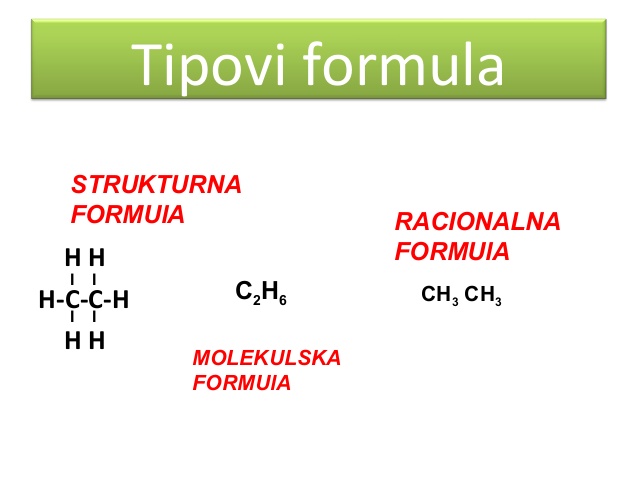 Ароматични (Арени)-добили по мирису-бензен C6H6-Нафта-Бензин,рафинеријски гас(домаћинство),керозин(авиони), дизел(аутомобили,камиони,трактори),асфалт(путеви),парафин(свеће)Органска једињења са кисеоником(C,H,O) -Глицерол-козметика,динамит (3 хидроксилне групе)     -Гликол-антифриз            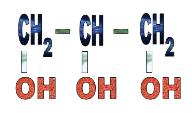 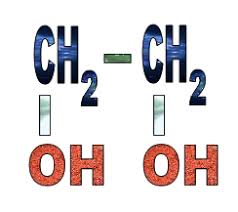 Карбонилна једињења су алдехиди и кетони  C=О карбонилна група-Формалдехид-метанал ( за чување биолошких препарата)-метанол –отрован   етанол-пића,дезинфекционо средство-ацетон(пропанон)-растварач-Сирћетна-конзерванс,зачин-Естри-вештачке ароме-Естерификација реакција киселина и алкохола (нитроглицерин,масти и уља)-Хидролиза-разлагање водом-Хидратација-адиција водом-Хидрогенизација-адиција са водоникомБлага оксидација са КМnО4 или К2Cr2О7- примарни алкохоли дају алдехиде,а секундарни кетоне-Оксидација етанола-алко теста-Алкохолно врење-добијање етанола из шећера-Дехидратација –одузимање воде-Више масне киселине:олеинска(течна,незасићена), палмитинска и стеаринска( засићена,чврста)ОлеинскаCH3(CH2)7CH=CH(CH2)7COOH  ; палмитинска CH3(CH2)14COOH  ; стеаринска CH3(CH2)14COOH  Биолошки важна једињења-Сапонификација- реакција триацилглицерола и натријум хидроксида-сапуни-Сапуни су соли виших масних киселина и триацилглицеролаУгљени хидрати1.Алдозе (алдехидна група)2. Кетозе (кето група)Према броју угљеникових атома: триозе -3 ,  тетрозе-4  ,пентозе-5, хексозе-6Подела према сложености:1.Моносахариди –не разлажу се,редукујући шећери,доказују се Фелинговим или Толенсовим реагенсом (глукоза-грожђани шећер , фруктоза-воћни шећер) то су полихидроксилни алдехиди и кетони. Функционална група је хидроксилна и алдехидна или кето група-Глукоза у крви човека,грожђу-алдохексоза C6H12O6-Фруктоза-кетохексоза C6H12O6Хидролиза сахарозе C12H22O11 + H2O→ C6H12O6 + C6H12O6Протеини и амино киселине (садржеC,H,O,N) -Општа формулаФункционалне групе:амино (NH2) и карбоксилна(COOH)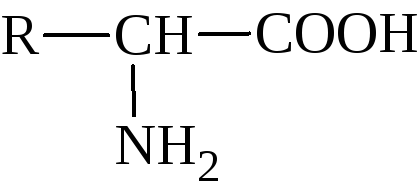 -алфа амино киселине или протеинске (20)-есенцијалне амино киселине-организам не може да ствара,уносе се храномГлицин(2амино сирћетна кис)	Аланин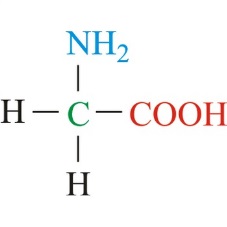 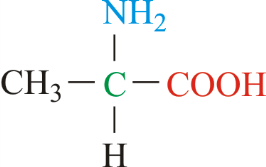 Грађење пептидне везе(реакција између амино групе једне амино киселине и карбоксилне групе друге амино киселине, ствара се пептидна веза и вода)Граде се пептиди: дипептид 2 амино киселине и 1 молекул воде (увек 1 молекул воде мање)Протеини су полипептиди(из великог броја α амино киселина)Пептидна веза је CO-NH     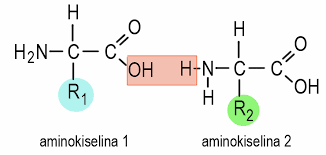 Денатурација (коагулација) је уништавање функције протеина са aлкохолом,тешким металима,киселинама,базама (кување јаја,печење меса,прављење сира)Ензими су биолошки катализатори-Катализатори су супстанце које убрзавају хемијске реакције-Индикатори су супстанце које у присуству других супстанци мењају боју-Протеини се налазе :месо,млеко,јаја,махунарке(пасуљ,грашак,сочиво),соја,рибаСтруктура протеина-примарна,секундарна,терцијарна и кватернарнаВитамини-органска једињења неопходна за живот**Авитаминоза- ако се не уноси потребна доза витамина** Хипервитаминоза-превелике количине витаминаУгљоводоникОпшта формулаФункц.групанаставакСпецифична реакцијаАлканCnH2n+2ПростаанСупституција(замена)АлкенCnH2nДвострукаенАдиција(додавање)АлкинCnH2n-2трострукаинАдицијаНазивОпшта формулаФункц.групанаставакАлкохолCnH2n+1OH  (R-OH)хидроксилна OHолАлдехид R-CHO  алде хидна CHOалКетонRCOR кетоCORонКарбоксилна киселинаR-COOH  карбоксилнаCOOHСка киселинаестарR-COORестарскаCOORОстатак алкохола-со киселинеМоносахаридиДисахаридиПолисахаридиглукоза-грожђани шећер C6H12O6 Сахароза-тршчани шећер C12H22O11Глукоза и фруктоза Скроб-кромпир,банане,брашно(C6H10O5)nИз глукозе резервна храна биљкамафруктоза-воћни шећер) C6H12O6Лактоза-млечни –шећер у млеку C12H22O11глукоза и галактозаЦелулоза-памук,кора воћа,поврћа(C6H10O5)n Из глукозе Нерастворна у водиГрадивна улогаГликоген-човек,јетра и мишићи(C6H10O5)n  Из глукозе Резервна храна човекаПротеини Фибриларни(влакнасти)-градивна улога-кератин-нокти,рогови животињаКолаген-кожаЕластин-кожаГлобуларни(лоптасти)Сложене грађе ,улога.-транспортна-хемоглобин-заштитна-имуноглобулини-регулаторска-ензимиВитамини растворни у водиналажењеулоганедостатакC(це)-аскорбинска киселинаЛимун,грејпфрут,поморанџе,паприка,першун итд.Имунитет,боља апсорпција фвожђаСкорбут-испадање зубаB(бе) групаКвасац,житарице,грашак,јаја,зелено поврће,пириначНерви,синтеза црввених крвних зрнаца,кожа...АнемијаБолести кожеВитамини растворни у уљиманалажењеулоганедостатакAШаргарепа,бундева,жута паприка,диња,кајсија,рибаВид,здравње кожеКокошје(ноћно слепило)D (де)Рибље уље,разне врсте рибе,жуманце,путерКости ,зуби,мишићиРахитис E-токоферолРазне врсте уља,кикирики,орах,лешник,клице житарицаСпречава оксидације у организмуKЗелено поврће,изнутрицеУтиче на процес згрушавања крви